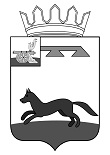 АДМИНИСТРАЦИЯКОРЗОВСКОГО  СЕЛЬСКОГО  ПОСЕЛЕНИЯХИСЛАВИЧСКОГО РАЙОНА  СМОЛЕНСКОЙ ОБЛАСТИПОСТАНОВЛЕНИЕОт 18 июня 2021года	№33О порядке расчета и взимания платы и ставок за пользование водными объектами,
находящимися в муниципальной собственности Корзовского сельского поселения Хиславичского района Смоленской областиВ соответствии со статьями 20, 27 Водного кодекса Российской Федерации, руководствуясь Уставом Корзовского сельского поселения Хиславичского района Смоленской области, Администрация Корзовского сельского поселения Хиславичского района Смоленской области ПОСТАНОВЛЯЕТ:1. Утвердить прилагаемый Порядок расчета и взимания платы за пользование водными объектами, находящимися в муниципальной собственности Корзовского сельского поселения Хиславичского района Смоленской области (приложение 1).2. Настоящее Постановление вступает в силу со дня его официального обнародования на официальном сайте Администрации муниципального образования «Хиславичский район» Смоленской области в информационно-телекоммуникационной сети «Интернет» (hislav@admin-smolensk.ru) в разделе «Корзовское сельское поселение».3. Контроль за выполнением настоящего постановления оставляю за собой.Глава муниципального образованияКорзовского сельского поселения                                Хиславичского района Смоленской области                         Е.Н. Антоненков	УТВЕРЖДЕНпостановлением АдминистрацииКорзовского сельского поселения Хиславичского района Смоленской области от 18 июня 2021 года    № 33Порядок расчета и взимания платы за пользование
водными объектами, находящимися в муниципальной собственности Корзовского сельского поселения Хиславичского района Смоленской области1. Настоящий Порядок разработан в соответствии с Водным кодексом Российской Федерации и устанавливает правила расчета и взимания платы за пользование поверхностными водными объектами или их частями, находящимися в муниципальной собственности Корзовского сельского поселения (далее – плата), предоставляемыми на основании договоров водопользования для:1) осуществления забора (изъятия) водных ресурсов из водных объектов или их частей;2) использования водных объектов или их частей без забора (изъятия) водных ресурсов для целей производства электрической энергии;3) использования акватории водных объектов или их частей, в том числе для рекреационных целей.2. Плата устанавливается на основе следующих принципов:1) стимулирование экономного использования водных ресурсов, а также охраны водных объектов;2) дифференциация ставок платы в зависимости от речного бассейна;3) равномерность поступления платы в течение финансового года.3. Платежным периодом признается квартал.4. Расчет размера платы, предусматриваемой договором водопользования, производят физические и юридические лица, приобретающие право пользования поверхностными водными объектами или их частями (далее – плательщики).5. Размер платы определяется как произведение платежной базы и соответствующей ей ставки платы.6. Платежная база устанавливается в договоре водопользования по каждому виду пользования водными объектами и определяется отдельно в отношении каждого водного объекта или его части.7. Платежной базой является:1) для плательщиков, осуществляющих забор (изъятие) водных ресурсов из водных объектов или их частей, – объем допустимого забора (изъятия) водных ресурсов, включая объем их забора (изъятия) для передачи абонентам, за платежный период;2) для плательщиков, использующих водные объекты или их части без забора (изъятия) водных ресурсов для целей гидроэнергетики, – количество производимой электроэнергии за платежный период;3) для плательщиков, использующих акватории водных объектов или их частей, – площадь предоставленной акватории водного объекта или его части.8. При расчете платы за пользование поверхностными водными объектами, предоставленными в пользование для забора (изъятия) водных ресурсов (далее – плата за забор (изъятие) водных ресурсов):1) объем забора (изъятия) водных ресурсов из водного объекта определяется на основании показаний водоизмерительных приборов, отражаемых в журнале первичного учета использования воды;2) в случае отсутствия водоизмерительных приборов объем забранной (изъятой) воды определяется исходя из времени работы и производительности технических средств;3) в случае невозможности определения объема забранной (изъятой) воды, исходя из времени работы и производительности технических средств, а также при отсутствии водоизмерительных приборов объем забранной (изъятой) воды определяется исходя из норм водопотребления.9. При расчете платы за использование водных объектов или их частей без забора (изъятия) водных ресурсов для целей гидроэнергетики:1) количество производимой электроэнергии за платежный период определяется на основании показаний контрольно-измерительной аппаратуры или с помощью других методов на условиях и в порядке, которые установлены в договоре водопользования;2) в случае отсутствия контрольно-измерительной аппаратуры и необходимых данных в договоре водопользования количество производимой электроэнергии рассчитывается по материалам соответствующей технической и проектной документации.10. При расчете платы за использование акватории водного объекта, в том числе для рекреационных целей:1) площадь предоставленной акватории определяется по данным договора водопользования;2) в случае отсутствия в договоре водопользования указанных в подпункте 1 настоящего пункта данных площадь предоставленной акватории рассчитывается по материалам соответствующей технической и проектной документации.11. В соответствии с условиями договора водопользования при уменьшении объема забора (изъятия) водных ресурсов из водных объектов или их частей, при уменьшении (увеличении) количества произведенной электроэнергии по сравнению со значениями, установленными договором водопользования, плательщики производят перерасчет размера платы.Перерасчет производится по окончании соответствующего платежного периода.12. При перерасчете размера платы фактическая платежная база рассчитывается как:1) фактический объем забора (изъятия) водных ресурсов из водного объекта или его части, определяемый на основании показаний водоизмерительных приборов, отражаемых в журнале первичного учета использования воды. В случае отсутствия водоизмерительных приборов объем забранной воды определяется исходя из времени работы и производительности технических средств. В случае невозможности определения объема забранной воды исходя из времени работы и производительности технических средств объем забранной воды определяется исходя из норм водопотребления или с помощью других методов на условиях и в порядке, которые установлены в договоре водопользования;2) фактическое количество произведенной электроэнергии, определяемое на основании данных контрольно-измерительной аппаратуры или с помощью других методов на условиях и в порядке, которые установлены в договоре водопользования.13. Плата вносится по месту пользования водным объектом или его частью не позднее 15 числа месяца, следующего за истекшим платежным периодом.14. Плата подлежит зачислению в бюджет Корзовского сельского поселения Хиславичского района Смоленской области в соответствии с бюджетным законодательством Российской Федерации.